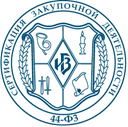 ПРОГРАММАсеминара сертифицированного учебного центра в сфере закупок «ЮРДЦ» «Практика применения Закона №44-ФЗ. Антикризисные меры».Ведёт семинар: Гуцелюк Елена Федоровна - к.э.н., доцент, директор Центра ДПО экономического факультета, зам. руководителя Пилотного Центра госзакупок Южного федерального университета.Программа может быть скорректирована в случае принятия новых нормативно-правовых актов на момент проведения семинара.ВремяТема выступления9.30-10.00Регистрация участников семинара10.00-13.00Обзор практики применения Закона 44-ФЗ в редакции федерального закона № 360-ФЗ от 02.07.2021:дополнительные требования к участникам закупок: порядок работы с Постановлением Правительства РФ 2571 от 29.12.22, преимущества СМП и СОНКО: изменения порядка расчета СГОС., Изменения условий выбора конкурентных способов закупки: увеличение случаев закупки запросом котировок в электронной форме и изменение сроков заключения контракта по результатам проведения запроса котировок,Практика формирования извещения о закупке: его содержание и какие документу нужно прикрепить к нему, характерные ошибки,универсальная заявка: какие документы и сведения необходимо заранее загрузить в личный кабинет, а какие прикрепить к заявке, как правильно указывать страну происхождения товара, в каких случаях заявка будет отклонена оператором. Когда поставщику стоит отзывать заявку после определения победителя.Новый порядок оценки и выбор победителя при проведении конкурса в электронной форме: практика применения.13.00-13.40Перерыв на кофе-брейк.13.40-15.30Формирование контракта и наиболее встречающиеся ошибки в 2022 году.Антикризисные меры в госзакупках, не рассмотренные в первом блоке семинара:Изменение сроков оплаты,Изменение условия установления обеспечения контракта,Дополнительные условия закупок у единственного поставщика (исполнителя, подрядчика), в т.ч. с учетом решений, принятых в Ростовской области. Порядок внесения изменений в заключенные контракты с учетом антикризисных решений Правительства РФ,Обзор разъяснений Минфина РФ о применении изменяющихся положений Закона 44-ФЗ. Обзор других изменений, внесенных в Закон 44-ФЗ федеральным законом от 16.04.2022 № 104 15.30-16.00Ответы на вопросы. Круглый стол.